Приложениек Приказу министра финансов№ 28 от 6.03.2015 г.Методическое пособие по составлению финансовых отчетовОбщие положенияМетодическое пособие по составлению финансовых отчетов (далее – настоящее пособие) разработано на основе Закона о бухгалтерском учете, национальных стандартов бухгалтерского учета (далее – НСБУ) и других нормативных актов по бухгалтерскому учету.Цель настоящего пособия состоит в представлении порядка составления финансовых отчетов на основе условной сквозной задачи.Формы первичных документов, бухгалтерских регистров и примечаний к финансовым отчетам, предусмотренные в настоящем пособии, имеют рекомендательный характер и могут быть изменены в зависимости от специфики деятельности и собственных информационных потребностей субъекта.Учетные политики на 201Х год*	Утверждены Приказом директора «Alfa» ООО№ 58 от 30 декабря 201Х-1 года1. Общие положения1.1. Бухгалтерский учет ведется бухгалтерией (п.b) ч. (3) ст. 13 Закона о бухгалтерском учете).1.2. Учетные политики и их изменения применяются проспективно (п.6 и п.15 НСБУ «Учетные политики, изменения в бухгалтерских оценках, ошибки и последующие события»).1.3. Ответственность за ведение бухгалтерского учета и составление финансовой отчетности несет директор субъекта (ч.(1) ст.13 Закона о бухгалтерском учете).1.4. Бухгалтерский учет ведется на основе системы двойной записи, с представлением полных финансовых отчетов (ч.(3) ст.15 Закона о бухгалтерском учете) и с использованием  программы 
1С-8.1.5. Элементы бухгалтерского учета отражаются на основе метода начислений (ч.(2) ст.17 Закона о бухгалтерском учете).1.6. Применяются типовые формы первичных документов, а также формы документов, разработанные самостоятельно (ч.(3) ст.19 Закона о бухгалтерском учете), которые приведены в приложении 1.1.7. Первичные документы составляются на бумажных носителях (ч.(4) ст.19 Закона о бухгалтерском учете).1.8. Ответственность за составление и подписание первичных документов несут лица, указанные в приложении 2 (ч.(11) ст.19 Закона о бухгалтерском учете).1.9. Кассовые, банковские и расчетные документы подписываются директором и главным бухгалтером предприятия (ч.(12) ст.19 Закона о бухгалтерском учете).1.10. Для операций по экспорту-импорту активов и услуг применяются документы, предусмотренные договором (ч.(4) ст.20 Закона о бухгалтерском учете).1.11. Экономические факты учитываются на основе Общего плана счетов бухгалтерского учета (ч.(3) ст.22 Закона о бухгалтерском учете).1.12. Используются самостоятельно разработанные формы бухгалтерских регистров (ч.(2) ст.23 Закона о бухгалтерском учете), которые приведены в приложении 3.1.13. Бухгалтерские регистры составляются в электронной форме и распечатываются на бумажных носителях в конце отчетного периода (ч.(5) ст.23 Закона о бухгалтерском учете).1.14. Обязательным бухгалтерским регистром является оборотная ведомость (ч.(6) ст.23 Закона о бухгалтерском учете).1.15. Отчетный период совпадает с календарным годом (ч.(1) ст.32 Закона о бухгалтерском учете).1.16. Финансовые отчеты подписываются директором субъекта (п.с) ч.(1) ст.36 Закона о бухгалтерском учете).1.17. Финансовые отчеты представляются на бумажном носителе (ч.(8) ст.38 Закона о бухгалтерском учете).1.18. Порог существенности устанавливается по отдельным группам элементов бухгалтерского учета (п.30 НСБУ «Учетные политики, изменения в бухгалтерских оценках, ошибки и последующие события») и составляет:20 000 леев – для затрат по выбытию одного объекта основных средств;2 500 леев – для канцелярских принадлежностей, картриджей и других аналогичных ценностей, приобретенных и использованных ежемесячно;2% от общей суммы производственных затрат за калькуляционный период -  для побочной продукции;15% от площади недвижимой собственности – для разграничения инвестиционной недвижимости от недвижимой собственности, используемой владельцем для собственных нужд;6 000 леев – для других элементов бухгалтерского учета.  1.19. Бухгалтерские ошибки исправляются путем составления сторнировочных, обратных и дополнительных бухгалтерских записей (п.33 НСБУ «Учетные политики, изменения в бухгалтерских оценках, ошибки и последующие события»).1.20. Бухгалтерские документы хранятся на бумажных носителях (ч.(1) ст.43 Закона о бухгалтерском учете).2. Способы бухгалтерского учета, по которым нормативные акты предусматривают 
разные вариантыДолгосрочные активы 2.1. Основные средства включают переданные в эксплуатацию долгосрочные материальные активы, стоимость единицы которых превышает стоимостный предел, предусмотренный налоговым законодательством (п.4 НСБУ «Долгосрочные нематериальные и материальные активы»).2.2. Долгосрочные нематериальные и материальные активы первоначально признаются по объектам учета, перечень которых устанавливается директором субъекта (п.5 НСБУ «Долгосрочные нематериальные и материальные активы»).2.3. Последующая оценка долгосрочных нематериальных и материальных активов осуществляется по балансовой стоимости (п.17 НСБУ «Долгосрочные нематериальные и материальные активы»).2.4. Сроки использования долгосрочных нематериальных и материальных активов устанавливаются в зависимости от модели их использования и отражаются в актах приема-передачи (ввода в эксплуатацию) (п.20 НСБУ «Долгосрочные нематериальные и материальные активы»).2.5. Сроки использования основных средств составляют: здания и помещения – 45-50 лет;оборудование и производственный инвентарь – 8-20 лет; инструменты, системы и другое оборудование – 3-5 лет;компьютеры – 3-5 лет.2.6. Остаточная стоимость основных средств не существенна и считается равной нулю (п.20 НСБУ «Долгосрочные нематериальные и материальные активы»).2.7. Амортизация нематериальных активов и основных средств начисляется линейным методом (п.22 НСБУ «Долгосрочные нематериальные и материальные активы»).2.8. Амортизация нематериальных активов и основных средств начисляется начиная с первого дня месяца, следующего за месяцем их передачи в использование (п.28 НСБУ «Долгосрочные нематериальные и материальные активы»).2.9. Затраты по выбытию основных средств отражаются как текущие расходы, а в случае, если величина этих затрат превышает порог существенности – как расходы будущих периодов со списанием на текущие расходы в периоде, в котором признается доход от выбытия объекта (п.65 НСБУ «Долгосрочные нематериальные и материальные активы»).2.10. Последующие затраты на содержание инвестиционной недвижимости отражаются как текущие расходы (п.18 НСБУ «Инвестиционная недвижимость»).2.11. Последующая оценка инвестиционной недвижимости осуществляется по методу, основанному на себестоимости (п.20 НСБУ «Инвестиционная недвижимость»).2.12. Амортизация инвестиционной недвижимости начисляется линейным методом начиная с первого дня месяца, следующего за месяцем их передачи в использование (п.30 НСБУ «Инвестиционная недвижимость»).2.13. Затраты, связанные с выбытием инвестиционной недвижимости, отражаются как текущие расходы (п.43 НСБУ «Инвестиционная недвижимость»).2.14. Амортизация активов, полученных в финансовый лизинг, начисляется методами, применяемыми для аналогичных собственных активов (п.21 НСБУ «Договоры лизинга»).2.15. Затраты, связанные с выбытием и возвратом активов, переданных в операционный лизинг, отражаются как текущие расходы (п.50 НСБУ «Договоры лизинга»).2.16. Платежи операционного лизинга, полученные или подлежащие получению, отражаются как текущие доходы на равномерной основе в течение срока лизинга (п.45 НСБУ «Договоры лизинга»).2.17. Амортизация активов, переданных в операционный лизинг, начисляется линейным методом (п.46 НСБУ «Договоры лизинга»).2.18. Решение относительно обесценения долгосрочных активов утверждается директором субъекта (п.11 НСБУ «Обесценение активов»).2.19. Убытки от обесценения долгосрочных активов отражаются на отдельных счетах, предусмотренных в Общем плане счетов бухгалтерского учета  (п.24 НСБУ «Обесценение активов»).Оборотные активы2.20. Бухгалтерский учет запасов ведется в количественном и стоимостном выражении (ч.(5) ст.17 Закона о бухгалтерском учете, п. 10 НСБУ «Запасы»).2.21. Канцелярские принадлежности, картриджи и другие аналогичные ценности, стоимость которых не превышает порог существенности, списываются на текущие затраты и/или расходы в момент их закупки (п.9 НСБУ «Запасы»).2.22. Побочная продукция с незначительной стоимостью оценивается по чистой стоимости реализации, которая вычитается из общей суммы производственных затрат (п.18 НСБУ «Запасы»).2.23. Материалы, израсходованные при оказании услуг, включаются в себестоимость услуг (п.19 НСБУ «Запасы»).2.24. Незавершенное производство определяется путем инвентаризации в конце периода (п.20 НСБУ «Запасы»).2.25. Импортируемые запасы оцениваются в молдавских леях путем пересчета иностранной валюты по официальному курсу молдавского лея, установленному НБМ на дату составления таможенной декларации (п.26 НСБУ «Запасы»).2.26. Нормальная мощность устанавливается по каждому виду продукции/услуг и утверждается директором субъекта (п.30 НСБУ «Запасы»).2.27. Косвенные производственные затраты распределяются между видами произведенной продукции/оказанных услуг пропорционально общей сумме прямых материальных затрат (п.31 НСБУ «Запасы»).2.28. Выбывшие запасы оцениваются методом средневзвешенной стоимости, после каждого выбытия (п.37 НСБУ «Запасы»).2.29. Чистая стоимость реализации запасов определяется методом категорий (элементов) запасов (п. 46 НСБУ «Запасы»).2.30. Малоценные и быстроизнашивающиеся предметы включают ценности, стоимость единицы которых не превышает предел, установленный налоговым законодательством (пп.3 п.6) НСБУ «Запасы»).2.31. Малоценные и быстроизнашивающиеся предметы, стоимость единицы которых не превышает 1/6 лимита, установленного налоговым законодательством, списываются на текущие затраты/расходы в момент передачи в эксплуатацию (п.51 НСБУ «Запасы»).2.32. Сумма материального ущерба к возмещению отражается в бухгалтерском учете как текущие доходы (п. 32 НСБУ «Дебиторская задолженность и финансовые инвестиции»).2.33. Безнадежная дебиторская задолженность списывается на текущие расходы методом оценочных резервов, величина которых определяется по каждой дебиторской задолженности в размере ее абсолютной суммы (п.37 и п.41 НСБУ «Дебиторская задолженность и финансовые инвестиции»).2.34. Расходы будущих периодов включают стоимость автошин, аккумуляторов, приобретенных отдельно от транспортных средств, бланков строгой отчетности, стоимость активов, переданных в финансовый лизинг, затраты по страхованию, существенные затраты по выбытию долгосрочных активов и другие затраты, понесенные в текущем периоде, но относящиеся к будущим периодам. Расходы будущих периодов по автошинам  списываются на текущие затраты/расходы в зависимости от фактического пробега, а другие затраты – линейным методом (п.8 НСБУ «Расходы»).Обязательства2.35. Доходы будущих периодов списываются на текущие доходы на равномерной основе (п.64 НСБУ «Собственный капитал и обязательства»).2.36. Формируются оценочные резервы для возмещения возможных расходов (потерь) по ремонту и обслуживанию проданных активов в течение гарантийного периода. Сумма оценочных резервов определяется в размере 1,8-3,4% от сумм отдельных видов доходов от продаж за исключением доходов от найма (п.81 НСБУ «Собственный капитал и обязательства»). Производственные затраты2.37. Производственные затраты включают прямые и распределяемые материальные затраты, прямые и распределяемые затраты на персонал, косвенные производственные затраты (п.13 и 14 Методических указаний по учету производственных затрат и калькуляции себестоимости продукции и услуг).2.38. Бухгалтерский учет производственных затрат ведется отдельно по основным и вспомогательным видам деятельности (п.10 Методических указаний по учету производственных затрат и калькуляции себестоимости продукции и услуг).2.39. Калькуляционный период составляет месяц (п.5 Методических указаний по учету производственных затрат и калькуляции себестоимости продукции и услуг).2.40. Бухгалтерский учет производственных затрат осуществляется с применением управленческих счетов (п.16 Методических указаний по учету производственных затрат и калькуляции себестоимости продукции и услуг).2.41. Распределяемые материальные затраты включаются в себестоимость отдельных видов сопряженной продукции пропорционально нормам расхода материалов (п.24 Методических указаний по учету производственных затрат и калькуляции себестоимости продукции и услуг).2.42. Справедливая стоимость пригодных отходов распределяется между видами сопряженной продукции пропорционально нормам отходов (п.26 Методических указаний по учету производственных затрат и калькуляции себестоимости продукции и услуг).2.43. Распределяемые затраты на персонал включаются в себестоимость продукции/услуг пропорционально тарифной (нормативной) заработной плате (п.32 Методических указаний по учету производственных затрат и калькуляции себестоимости продукции и услуг).2.44. Взаимно оказанные услуги и переданная продукция между вспомогательными подразделениями (цехами) субъекта оцениваются по нормативной (плановой) себестоимости (п.40 Методических указаний по учету производственных затрат и калькуляции себестоимости продукции и услуг).2.45. Применяются нормы производственных потерь, утвержденные приказом директора предприятия.2.46. Рассчитывается общая себестоимость и себестоимость единицы произведенной продукции/оказанных услуг (п.51 Методических указаний по учету производственных затрат и калькуляции себестоимости продукции и услуг).2.47. Себестоимость произведенной продукции калькулируется попередельным методом с применением бесполуфабрикатного варианта, а себестоимость оказанных услуг – позаказным методом (п.61, 63 и 64 Методических указаний по учету производственных затрат и калькуляции себестоимости продукции и услуг).Доходы и расходы2.48. Доходы от продаж включают доходы от реализации продукции/товаров, оказания услуг, договоров лизинга (п.5 НСБУ «Доходы»).2.49. Доходы признаются отдельно по каждой сделке (п.9 НСБУ «Доходы»).2.50. Доходы от оказания услуг признаются на основе метода полного предоставления услуг (п.21 НСБУ «Доходы»).2.51. Доходы в виде процентов признаются на основе договорных условий по мере наступления сроков их выплаты, установленных в договоре, заключенном между субъектом и пользователем актива (п.29 НСБУ «Доходы»).2.52. Корректировка доходов в течение отчетного периода осуществляется путем составления сторнировочных и дополнительных бухгалтерских записей (пояснения к классу 6 «Доходы» Общего плана счетов).2.53. Себестоимость продаж включает балансовую стоимость/фактическую себестоимость реализованных продукции/товаров и оказанных услуг и  расходов по договорам лизинга (пп.1) п.20 НСБУ «Расходы»).2.54. Расходы на реализацию включают расходы, предусмотренные в приложении 4 (п.24 НСБУ «Расходы»).2.55. Административные расходы включают расходы, приведенные в приложении 5 (п.26 НСБУ «Расходы»).2.56. Другие расходы от операционной деятельности включают расходы, приведенные в приложении 6 (п.28 НСБУ «Расходы»).2.57. Корректировка расходов в течение отчетного периода осуществляется путем составления сторнировочных и дополнительных бухгалтерских записей (пояснения к классу 7 «Расходы» Общего плана счетов).2.58. Операции по экспорту/импорту активов/услуг и другие операции по международной торговле учитываются первоначально в национальной валюте путем применения официального курса молдавского лея на дату составления таможенной декларации (пп.2) п.7 НСБУ «Курсовые валютные и суммовые разницы»).2.59. Дебиторская задолженность, денежные средства и обязательства в иностранной валюте пересчитываются в национальную валюту на отчетную дату (п.13 НСБУ «Курсовые валютные и суммовые разницы»).2.60. Операции с резидентами по договорам, заключенным в иностранной валюте или условных единицах, учитываются в национальной валюте по обменному курсу молдавского лея, установленному сторонами договора (п.18 НСБУ «Курсовые валютные и суммовые разницы»).2.61. Применяется общеустановленный налоговый режим с уплатой налога от облагаемого дохода (ст.15 Налогового Кодекса).2.62. Расходы по подоходному налогу учитываются на основе метода текущего подоходного налога (п.34 НСБУ «Расходы»).Приложения к учетным политикам*Приложение 1 «Формы первичных документов, разработанные субъектом» - включает формы первичных документов, разработанные субъектом самостоятельно, которые должны содержать обязательные элементы, предусмотренные в ст.19 Закона о бухгалтерском учете.Приложение 2 «Список функций лиц, ответственных за составление и подписание первичных документов»:Приложение 3 «Формы бухгалтерских регистров, разработанные субъектом самостоятельно» - включает формы бухгалтерских регистров, разработанные субъектом самостоятельно, предусмотренные программой, которые должны содержать обязательные элементы, предусмотренные в ст. 23 Закона о бухгалтерском учете.Приложение 4 «Состав расходов на реализацию»:расходы на персонал, занятый упаковкой, маркировкой, этикетированием, сертификацией, хранением и продажей продукции/товаров и оказанием услуг;стоимость материалов, используемых в процессе продажи продукции/товаров (упаковки, этикетирования, хранения, обслуживания и др.);расходы на хранение и подготовку продукции/товаров к продаже;расходы на транспортировку и отгрузку продукции/товаров со склада субъекта до места их передачи покупателю или до станции отгрузки (аэропорта, пристань), понесенные продавцом;расходы, связанные с экспортом продукции/товаров (таможенные платежи, услуги таможенного брокера, услуги таможенного терминала и др.);расходы, связанные с полученными маркетинговыми услугами;расходы на рекламу, участие в выставках и ярмарках: стоимость образцов, переданных покупателям/поверенным и не подлежащие возврату, стоимость продовольственной продукции/товаров, используемые для дегустации, расходы других подобных видов деятельности;расходы на услуги по ремонту и обслуживанию, предусмотренные в гарантийном периоде для проданной продукции/товаров;оценочные резервы, создаваемые для возмещения стоимости услуг по ремонту и обслуживанию, предусмотренных в гарантийном периоде для проданной продукции/товаров, а также для возмещения потерь от возврата проданной продукции/товаров;платежи за операционный лизинг, найм и операционную аренду долгосрочных материальных активов, используемых в коммерческих целях;расходы, связанные с возвратом проданной продукции, товаров, а также предоставленные скидки;амортизация, содержание и ремонт долгосрочных нематериальных и материальных активов, малоценных и быстроизнашивающихся предметов, используемых в процессе продажи продукции/товаров;расходы по списанной коммерческой дебиторской задолженности, в том числе созданные оценочные резервы; прочие расходы на реализацию. Приложение 5 «Состав административных расходов»:расходы на административный персонал;выплата отпускных пособий административному персоналу, включая компенсации за неиспользованные ежегодные отпуска;дополнительные выплаты, материальная помощь, пособия, надбавки и компенсации, предоставляемые работникам субъекта (за исключением тех, которые связаны с процессами производства и оказания услуг);амортизация, содержание и ремонт (за исключением капитализируемых затрат по ремонту) долгосрочных нематериальных и материальных активов, малоценных и быстроизнашивающихся предметов административного назначения;платежи за операционный лизинг долгосрочных активов, использующихся в административных целях;расходы на канцелярские принадлежности, формуляры первичных документов и отчетов;расходы на охрану административных объектов и обеспечение их противопожарной безопасности;расходы на командировки административного персонала;представительские расходы;компенсации административному персоналу субъекта за использование личных автомобилей в служебных целях;расходы, понесенные в целях благотворительности и спонсорства;расходы, связанные со страхованием административного персонала и ценностей административного назначения;стоимость банковских и консультационных услуг;расходы на подготовку и повышение профессиональной квалификации административного персонала;расходы на научные исследования и развитие, которые не капитализируются;налоги и сборы общего назначения, а также невозмещаемые налоги на добавленную стоимость и акцизы, начисленные в соответствии с действующим законодательством, за исключением подоходного налога;расходы на приобретение специальной литературы, нормативных и инструктивных материалов, а также на подписку на специализированные издания (газеты, журналы и т.д.), за исключением признанных как долгосрочные материальные активы;расходы на охрану труда административного персонала;судебные расходы и относящиеся к ним государственные сборы;прочие административные расходы.Приложение 6 «Состав других расходов операционной деятельности»:балансовая стоимость проданных активов;расходы по процентам;балансовая стоимость недостач и потерь от повреждения долгосрочных и оборотных активов, выявленных при инвентаризации;себестоимость продукции, признанной как окончательный брак, и расходы на восстановление частично бракованной продукции;потери, вызванные перерывами в основной деятельности;косвенные производственные затраты, не включаемые в себестоимость произведенной продукции или оказанных услуг в соответствии с НСБУ «Запасы»;штрафы, пени, компенсации за несоблюдение положений законодательства и договорных условий;списанная безнадежная дебиторская задолженность, за исключением коммерческой дебиторской задолженности;прочие операционные расходы.Хозяйственные операции «Alfa» ООО за декабрь 201X годаБухгалтерские справки и регистрыБухгалтерские справки«Alfa» ООООборотная ведомость за 201X год(лей)ФИНАНСОВЫЕ ОТЧЕТЫза период 1 января − 31 декабря 201X годаСубъект __Общество с ограниченной ответственностью «Alfa»_____полное наименование				Код CUIIO ______________________________________________________________________	                                                                                                                                            Код IDNOМестонахождение: MD  ____ Дондюшаны ______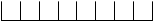                         почтовый код 	район (город)	                                                                                Код CUATM__________________________________________________________________улица, № д. Основной вид деятельности  _____производство ____________Код CAEM, rev.2___________________________________________________________________________Код CAEM, ediţia 2005Форма собственности  _____ частная _____________________________Код CFP Организационно-правовая форма ___ООО____________________________________Код CFOJКонтакты:         Тел.  ____________________________ e-mail ____________________________________WEB ____________________________________________Единица измерения: лейИмя и координаты главного бухгалтера:              Г-н (г-жа)  ___Крецу Анна________________________                                                                                   Тел.  __________________________________________Приложение № 1 к НСБУ «Представление финансовых отчетов»БАЛАНСна  31 декабря 201X г.Приложение №2 к НСБУ «Представление финансовых отчетов»ОТЧЕТ О ПРИБЫЛИ И УБЫТКАХс 1.01.201X г.  по 31.12.201X г.Приложение № 3 к НСБУ «Представление финансовых отчетов»ОТЧЕТ ОБ ИЗМЕНЕНИЯХ СОБСТВЕННОГО КАПИТАЛАс 1.01.201X г. по 31.12.201X г.Приложение №4 к НСБУ «Представление финансовых отчетов»ОТЧЕТ О ДВИЖЕНИИ ДЕНЕЖНЫХ СРЕДСТВс 1.01.201X г. по 31.12.201X г.ПРИМЕЧАНИЯ К ФИНАНСОВЫМ ОТЧЕТАМПриложение № 6 к НСБУ «Представление финансовых отчетов»Общие сведенияРегистрационное удостоверение субъекта, выданное Государственной регистрационной палатой.Регистрационный номер ___XXXXXXXXXXXXX___ Дата регистрации 20.02.2008 г. Серия MD Номер ___XXXXXXX___2. Уставный капитал, зарегистрированный Государственной регистрационной палатой:дата « _9_»  февраля  2008 г., сумма 214 100 леев, в том числе:1) доля государства  ________-_________ леев,2) доли участия до 20% ______-_______ леев. Последующие изменения:	a) «__» ______________, сумма _______ леев, в том числе доля государства  ______    леев.b) «__» _____________ , сумма _______ леев, в том числе доля государства _________леев.3. Субъекты, деятельность которых требует наличия лицензии, указывают:Действующая лицензия:1) Номер _________, дата выдачи ___________________________ Срок действия ___________________________________________ Вид деятельности ________________________________________ Орган, выдавший лицензию _______________________________2) Номер _________, дата выдачи ___________________________Срок действия ___________________________________________Вид деятельности ________________________________________Орган, выдавший лицензию _______________________________3) Номер _________, дата выдачи ___________________________Срок действия ___________________________________________Вид деятельности ________________________________________Орган, выдавший лицензию _______________________________4. Среднесписочная численность работников за отчетный период _____10_______ человек, в том числе по категориям:1) административный персонал ____3___ человека,2) рабочие ____7_____ человек.5. Численность работников на 31 декабря 20 1Х г.  ____9____ человек.6. Оплата труда работников субъекта в отчетном периоде ___363 293__  лея.7. Оплата труда членов административных советов, органов управления и надзора и других обязательств, возникших или принятых в связи с пенсиями нынешних членов или бывших членов этих органов, по категориям ______84 725______ леев.8. Авансы и кредиты, выданные членам органов, указанных в пункте 7, ______________ леев, в том числе возмещенные ___________ леев.9. Стоимость долгосрочных и оборотных активов, числящихся в качестве залога,_________ леев.1) по залоговой стоимости _____________ леев, 2) по балансовой стоимости ___________ леев.10. Количество простых акций на конец отчетного периода ________________ единиц.11. Чистая прибыль (чистый убыток) отчетного периода на одну простую акцию:1) прибыль ____________ леев_______ бань,2) убыток __________ леев_______ бань.12. Начисленные дивиденды в расчете на одну простую акцию за отчетный период:1) выплаченные ___________________ леев _______ бань,2) планируемые к выплате ______ леев _______ бань.13. Наличие иностранной валюты, пересчитанной на национальную валюту Республики Молдова, – всего ___________ леев, в том числе (наименование и код валюты):1) ___________2) ___________3) ___________14. Связанные денежные средства – всего                          леев.Приложение № 7 к НСБУ «Представление финансовых отчетов»Информация, требуемая Национальными стандартами бухгалтерского учета * Долгосрочные активы Инвестиционная недвижимость, оцениваемая по методу, основанному на себестоимостиУвеличение балансовой стоимости инвестиционной недвижимости в 201X г. в результате получения земельного участка (назначение использования которого еще не определено) в счет увеличения уставного капитала − 890 000 леев.Увеличение балансовой стоимости инвестиционной недвижимости в 201X г. в результате перевода объекта основных средств (здания) в категорию инвестиционной недвижимости в связи с передачей в имущественный наем − 1 020 449 леев.Финансовый лизинг у лизингополучателя Балансовая стоимость актива, полученного в финансовый лизинг на 31.12.201X г. −    166 550 леев.Величина текущих обязательств по лизингу на 31.12.201X г. − 61 668 леев.Величина долгосрочных обязательств по лизингу на 31.12.201X г. − 30 830 леев.Сумма лизинговых процентов, признанных как текущие расходы в 201X  г. − 6 441 лей.Сумма начисленной амортизации активов, полученных в лизинг, признанная в  201X г. − 12 283 лея.Операционный лизинг у лизингодателя Сумма лизинговых платежей, признанных как текущие доходы в 201X г. − 8 000 леев.Обесценение активов Сальдо убытков от обесценения на 1.01.201X г. − 997 789 леев.Сальдо убытков от обесценения на 31.12.201X г. − 361 657 леев.Сумма убытков от обесценения, признанных в 201X г. − 149 258 леев.Сумма убытков от обесценения, восстановленных в 201X г.  − 785 390 леев.Дебиторская задолженностьБалансовая стоимость дебиторской задолженности (в леях):                                                                                   		      на 1.01.201X г. 	         на 31.12.201X г. коммерческая дебиторская задолженность   1 164 378		         2 497 549 дебиторская задолженность бюджета	      8 390		         16 553 дебиторская задолженность персонала 	      16			         16 текущая дебиторская задолженность по страхованию				      7 779			-		Величина безнадежной дебиторской задолженности, списанной в 201X г. – 24 752 лея.Величина оценочных резервов по безнадежной дебиторской задолженности на 1.01.201X г. −  0 леев.Величина оценочных резервов по безнадежной дебиторской задолженности на 31.12.201X г. − 52 046 леев.Финансовые инвестиции Балансовая стоимость долгосрочных финансовых инвестиций (в леях):                                                                                              на 1.01.201X г.       на 31.12.201X г.доли участия в неаффилированных сторонах	350 000	          350 000доли участия в аффилированных сторонах       5 000		          10 000Запасы1. Балансовая стоимость запасов на 1.01.201X г. - 1 242 476 леев.2. Балансовая стоимость запасов на 31.12.201X г. - 969 926 леев.3. Балансовая стоимость поступивших запасов в 201X г. - 4 426 917 леев.4. Балансовая стоимость выбывших запасов в 201X г. - 4 699 468 леев.Собственный капитал1.   Величина и причины существенных изменений элементов собственного капитала в 201X г.: увеличение незарегистрированного капитала на 890 000 леев вследствие получения вклада в счет увеличения уставного капитала; уменьшение изъятого капитала на 15 000 леев вследствие продажи собственной доли участия, которая была выкуплена ранее обществом; уменьшение уставных резервов и увеличение нераспределенной прибыли прошлых лет на 41 295 леев вследствие списания остатка резерва на развитие производства; получение чистой прибыли отчетного периода в сумме 1 018 540 леев.Финансовые, коммерческие и начисленные обязательстваТекущие оценочные резервыБалансовая стоимость текущих оценочных резервов на 1.01.201X г.− 14 895 леев.Балансовая стоимость текущих оценочных резервов на 31.12.201X г.−  72 030 леев.Сумма увеличения текущих оценочных резервов в 201X г. −  79 885 леев.Сумма использованных текущих оценочных резервов в 201X г.−  22 750 леев.Доходы Сумма доходов, признанных в 201X г. (леев):РасходыЗатраты по займам Сумма затрат по займам, признанных в качестве текущих расходов в  201Х г -                                                                              6 441 лей.Курсовые валютные и суммовые разницыСумма доходов по курсовым валютным разницам в 201X г.                    1 585 леев.Сумма доходов по суммовым разницам в 201X г.                                      1 501  лей.Сумма расходов по курсовым валютным разницам  в 201X  г.                31 647 леев.Стоимость элементов учета, выраженных в иностранной валюте (эквивалент в леях):											    на 1.01.201X г.	          на 31.12.201X г.кредиты банков в иностранной валюте 		-	                      100 457Аффилированные стороныСальдо элементов учета, относящихся к аффилированным сторонам (в леях):											           на 1.01.201X г.       на 31.12.201X г. инвестиции в аффилированные стороны	          5 000		          10 000 обязательства аффилированным сторонам         - 		          318 214Расходы по компенсациям ключевому управленческому персоналу, признанные в 201X г.:  основная и дополнительная заработная плата − 56 387 леев. иные стимулирующие и компенсационные выплаты − 28 338 леев.Приложение № 8  к НСБУ «Представление финансовых отчетов»Справка о доходах и расходах классифицированных по натуре*В стр. 050 отражается изменение запасов незавершенного производства и продукции,  рассчитанное следующим образом: стр.170 гр.4 – стр.170 гр.5 из баланса  (221 519 леев – 286 805 леев);**В стр. 060 отражается себестоимость реализованных товаров (обороты по дебиту и/или кредиту счета 711 субсчета 7112);***В стр.070 отражается стоимость материалов, оборотных биологических активов, малоценных и быстроизнашивающихся предметов, товаров и других использованных запасов.Приложение № 9 к НСБУ „Представление финансовых отчетов”Информационная справка об отношениях с нерезидентами (выписка)Таблица 4Текущие дебиторская задолженность, финансовые инвестиции и обязательства, связанные с нерезидентами,за исключением учредителейОбъяснительная запискаИнформация о соответствии финансовых отчетов национальным стандартам бухгалтерского учетаФинансовые отчеты составлены в соответствии с положениями Национальных стандартов бухгалтерского учета. Отклонения от основополагающих принципов и качественных характеристик, предусмотренных в национальных стандартах бухгалтерского учета, не были допущены.Раскрытие учетных политикПоказатели финансовых отчетов были рассчитаны на основе методов и способов, предусмотренных в учетных политиках, утвержденных приказом директора субъекта № 58 от 30 декабря 201Х-1 года. В течение отчетного периода в учетных политиках не было изменений.Анализ экономико-финансовой деятельности «Alfa» ООО в 201X году Анализ доходов от продажВеличина доходов от продаж «Alfa» ООО в 201X г. составила 3 869 тыс. леев, что на 9,1% больше, чем в предыдущем отчетном периоде. Операционная деятельность предприятия включает четыре вида деятельности: производство, продажа товаров, оказание услуг и предоставление активов в имущественный наем. Основным видом деятельности является производство с доминирующей долей в 76,7% от объема продаж. Удельный вес торговли и оказанных услуг составляет 15,8% и соответственно 7,3%. На операции имущественного найма приходится незначительная доля в 0,2%. По сравнению с предыдущим отчетным периодом наблюдается повышение уровня диверсификации операционной деятельности, поскольку снижается доля производства и увеличивается доля других видов деятельности.  Анализ финансовых результатов и рентабельности В 201X г. «Alfa» ООО получило чистую прибыль в размере 1 018,5 тыс. леев, что на 188,2 тыс. леев или на 22,7% больше, чем в предыдущем отчетном периоде. Это увеличение обусловлено ростом прибыли до налогообложения с 918,6 тыс. леев в предыдущем отчетном периоде до 1 157,1 тыс. леев в текущем отчетном периоде. В свою очередь эта позитивная тенденция была определена увеличением на 451,1 тыс. леев прибыли, полученной от других видов деятельности. В то же время на прибыль до налогообложения негативно повлияло снижение прибыли от операционной деятельности на 212,7 тыс. леев. Основной причиной уменьшения прибыли от операционной деятельности является рост административных расходов на 105,7 тыс. леев.Уменьшение валовой прибыли на 2,0% по сравнению с предыдущим отчетным периодом вызвано в большей степени ростом себестоимости единицы проданных изделий в связи с подорожанием материалов и ростом тарифов на потребляемые предприятием услуги. Уровень рентабельности доходов от продаж (процентное соотношение между валовой прибылью и объемом продаж) в 201X г. составляет 37,1%, демонстрируя снижение на 4,3% по сравнению с предыдущим отчетным периодом. При сравнении четырех видов операционной деятельности предприятия, наиболее прибыльной является оказание услуг с рентабельностью продаж 51,8%.Рентабельность активов (соотношение между прибылью до налогообложения и средней стоимостью всех активов) «Alfa» ООО уменьшилась на 0,7%, с 15,8% в предыдущем отчетном периоде до 15,1% в 201X г. Уровень рентабельности активов превышает процентную ставку по полученным кредитам и займам, что подтверждает рациональность привлечения заемных средств.Рентабельность собственного капитала (соотношение между чистой прибылью и средней стоимостью собственного капитала) в 201X г. составила 27,1%, что представляет собой уровень эффективности, который значительно превосходит процентную ставку по банковским депозитам. Анализ наличных активов и их оборачиваемости В структуре активов предприятия превалируют основные средства, удельный вес которых составляет 32,5% от наличных активов на конец 201X г. Основной причиной снижения стоимости данной группы активов является перевод переданного в имущественный наем здания в состав инвестиционной недвижимости. Коэффициент амортизации основных средств на конец 201X г. составляет 11,3%, что на 1,9% больше, чем на начало года. Существенная доля в 21,3% от общей стоимости активов приходится на инвестиционную недвижимость. Помимо здания, переданного в имущественный наем эта категория активов включает и земельный участок, назначение использования которого пока еще не определено. В течение 201X г. увеличилась абсолютная и относительная величина экономических ресурсов, связанных с расчетами с дебиторами.  Доля дебиторской задолженности возросла на 9,8% (с 18,5% на начало 201X г. до 28,3% на конец).На другие категории активов, такие как запасы и денежные средства, приходятся меньшие доли: соответственно 10,8% и 1,5% от общей стоимости наличных активов на конец 201X г.В текущем отчетном периоде замедлилась оборачиваемость активов. Стоимость оборотных активов возросла на  49,3% за 201X г., что превосходит прирост доходов от продаж (9,1 %). Наибольшую проблему в этом отношении представляет собой взыскание коммерческой дебиторской задолженности (которая возросла в 2 раза в течение отчетного года) в условиях падения платежеспособности клиентов и обострения конкуренции на рынке сбыта. Анализ источников финансированияДанные баланса свидетельствуют о существенном изменении в течение 201X г. уровня финансовой зависимости «Alfa» ООО от заемных источников. Так, если на начало текущего отчетного периода  собственный капитал составлял лишь 43,6% от всех пассивов, то на конец – 52,6%, что уже превышает уровень безопасности (50%).  Прирост собственного капитала в течение 201X г. обусловлен получением чистой прибыли отчетного года и внесением вкладов участниками общества в счет увеличения уставного капитала.   Как на начало, так и на конец 201X г., чистые активы по балансовой стоимости превышают уставный капитал.В структуре всех обязательств превалирующая доля (45,6%) приходится на коммерческие обязательства. Среди существенных изменений в отношении обязательств выделяется привлечение банковских долгосрочных и краткосрочных кредитов, удельный вес которых составил 14,1% на конец 201X г.Доля собственного капитала в постоянном капитале (сумма собственного капитала и долгосрочных обязательств) составила 92,8% на конец текущего отчетного периода, что намного превышает минимальный рекомендованный уровень (60%). Таким образом, отмечается очень высокий уровень независимости предприятия от долгосрочных заемных источников. Анализ уровня ликвидности и движения денежных средств В течение отчетного периода наметились следующие тенденции изменения коэффициентов ликвидности. В частности текущая ликвидность (оборотные активы/текущие обязательства), которая на начало 201X г. составляла 0,69, к концу года выросла до 0,93. Однако данный коэффициент, как и ранее не соответствует оптимальному интервалу (2–2,5).Такую же эволюцию продемонстрировала и промежуточная ликвидность [(денежные средства + текущие финансовые инвестиции + текущая дебиторская задолженность)/текущие обязательства]. Если на начало 201X г. этот  коэффициент составил 0,34, то в течение года промежуточная ликвидность возросла до  0,68, хотя и не достигла оптимального уровня (0,7–0,8).На самом низком уровне по сравнению с оптимальным интервалом (0,2–0,25) находится абсолютная ликвидность (денежные средства/текущие обязательства). Этот коэффициент не соответствует требованиям ни на начало (0,002), ни на конец 201X г. (0,036), хотя и демонстрирует положительную тенденцию роста.За последние два года в «Alfa» ООО кардинально изменилась ситуация с общим чистым движением денежных средств. Если в предыдущем отчетном периоде у этого показателя было негативное значение в сумме 150,6 тыс. леев, то в 201X г. сформировался положительный общий поток в  сумме 131 тыс. леев. В то же время в течение двух отчетных периодов сформировались негативные чистые потоки денежных средств от операционной деятельности. По этой причине участники общества воздерживаются от распределения прибыли пропорционально долям участия и от осуществления инвестиций в долгосрочные активы за счет прибыли. У «Alfa» ООО в 201X г. наблюдается  расхождение между чистой прибылью (1 018,5 тыс. леев) и общим чистым потоком денежных средств (131 тыс. леев). Возникновение данного расхождения в наибольшей степени объясняется увеличением коммерческой дебиторской задолженности.Прочая информацияОценка инвестиционной недвижимости по состоянию на 31.12. 201X г.Балансовая стоимость инвестиционной недвижимости, земельный участок неопределенного назначения составляет 890 000 леев. Справедливая стоимость земельного участка не может быть определена достоверно. Невозможность определения справедливой стоимости объясняется тем, что земельный участок находится в зоне, где выполняются работы по реконструкции. Балансовая стоимость инвестиционной недвижимости (здание), переданной в имущественный найм, составляет 1 020 449 леев. В результате повышения цен на рынке недвижимости здание было оценено по справедливой цене, составляющей 1 150 000 леев.Наименование функцииПервичные документыДиректор предприятия Кассовые, банковские и расчетные документы (накладные, налоговые накладные, акты закупки товаров и др.), акты приема-передачи долгосрочных активов, акты списания израсходованных запасовГлавный бухгалтерКассовые, банковские и расчетные документы (накладные, налоговые накладные, акты закупки товаров и др.) табели учета рабочего времени административного и обслуживающего персонала предприятияНачальник производственного цехаНаряды, табели учета рабочего времени персонала цеха, производственные отчеты, накладные приема-передачи продукции№п∕пСодержание операцийСумма,леевКорреспонден-ция счетовКорреспонден-ция счетов№п∕пСодержание операцийСумма,леевдебеткредитНачисление амортизации нематериальных активов (товарного знака), используемых в процессе продажи товаров 833,33712113Начисление амортизации нематериальных активов (компьютерных программ), используемых в административных целях1 555,56713113Отражение покупной стоимости (без НДС) объекта основных средств (шлифовального аппарата), который не требует подготовки для использования по назначению63 079,17123521Зачет НДС от покупной стоимости объекта основных средств (шлифовального аппарата)12 615,83534521 Оплата покупной стоимости (включая НДС) объекта основных средств (шлифовального аппарата)75 695,00521242Начисление амортизации основных средств, используемых в процессе производства продукции1 231,54821124Начисление амортизации основных средств, используемых в процессе оказания услуг 963, 60821124Начисление амортизации основных средств, используемых в административных целях17 842,48713124Отражение убытков от обесценения объекта основных средств (специального сооружения) в связи с существенным физическим повреждением 149 258,07721129Восстановление убытков от обесценения объекта основных средств (здания склада)785 390,00129621Списание амортизации выбывшего из эксплуатации объекта основных средств (технологического оборудования)142 694,55124123Получение земельного участка (назначение использования которого еще не определено) в счет увеличения уставного капитала890 000,00151314Перевод объекта основных средств (здание) в категорию инвестиционной недвижимости в связи с передачей в имущественный наем на 12 месяцев его части, которая составляет 89% от общей площади соответствующего объекта1 020 448,63151123Списание амортизации здания, переведенного в категорию инвестиционной недвижимости108 648,44124123Отражение расходов (без НДС) по передаче части здания в имущественный наем (комиссионное вознаграждение агентству по недвижимости  за поиск наемщика)58 500,00711521Зачет НДС от суммы комиссионного вознаграждения агентству по недвижимости 11 700,00534521Оплата расходов (включая НДС) по передаче части здания в имущественный наем70 200,00521242Начисление месячного платежа (без НДС) за часть здания, переданного в имущественный наем 8 000,00231611Отражение НДС от начисленного месячного платежа за часть здания, переданного в имущественный наем1 600,00231534Получение месячного платежа (включая НДС) за часть здания, переданного в имущественный наем9 600,00242231Внесение денежного вклада для создания ассоциированного субъекта 5 000,00142242Отражение расходов (без НДС) по демонтажу и упаковке  объекта основных средств (станка), который подлежит поставке покупателю в январе 201X+1 года2 300,00721521Зачет НДС от расходов по демонтажу и упаковке  объекта основных средств460,00534521Начисление месячного лизингового платежа, относящегося к возмещаемой стоимости легкового автомобиля, полученного в финансовый лизинг  5 138,89541521Начисление лизинговых процентов к уплате за легковой автомобиль, полученный в финансовый лизинг536,78714521Оплата лизинговых платежей, причитающихся лизингодателю 5 675,67521242Отражение текущей доли обязательств по лизингу, которые подлежат уплате в 201X+1 году61 667,98413541Продажа собственной доли участия, которая ранее была приобретена обществом15 000,00241315Списание суммы, на которую продажная стоимость превышает фактическую (выкупную) стоимость перепроданной доли участия 4 500,00315312Списание остатка уставного резерва на развитие производства, который согласно решению участников общества не будет более создаваться 41 295,15322332Отражение покупной стоимости (без НДС) приобретенных материалов292 309,94211521Зачет НДС от покупной стоимости приобретенных материалов58 461,99534521Отражение покупной стоимости приобретенных материалов от неплательщиков  НДС2 833,60211521Отражение покупной стоимости (без НДС) приобретенных МБП5 289,88213521Зачет НДС от покупной стоимости приобретенных МБП1 057,98534521Передача в эксплуатацию МБП, балансовая стоимость которых превышает 1/6 лимита, установленного законодательством5 489,00213213Начисление износа МБП, балансовая стоимость которых превышает 1/6 лимита, установленного законодательством, используемых в административных целях3 265,00713214Передача в эксплуатацию МБП, балансовая стоимость которых не превышает 1/6 лимита, установленного законодательством, используемых в административных целях34 703,21713213Отражение балансовой стоимости материалов, используемых для производства продукции426 540,41811211Отражение балансовой стоимости товаров, используемых для производства продукции760,83811217Отражение стоимости электроэнергии (без НДС), израсходованной на производство продукции13 789,00811521Зачет НДС на электроэнергию, израсходованную на производство продукции2 757,80534521Начисление заработной платы рабочим, занятым в основной деятельности18 198,09811531Отражение взносов обязательного государственного социального страхования работодателя по заработной плате рабочих, занятых в основной деятельности4 185,56811533Отражение взносов обязательного медицинского страхования по заработной плате рабочих, занятых в основной деятельности727,92811541Списание предстоящих обязательств по взносам обязательного медицинского страхования, связанные с заработной платой рабочих, занятых в основной деятельности727,92541533Удержание индивидуальных взносов обязательного медицинского страхования из заработной платы рабочих, занятых в основной деятельности727,92531533Начисление индивидуальных взносов обязательного государственного социального страхования на заработную плату рабочих, занятых в основной деятельности1 091,88226533Отражение удержаний индивидуальных взносов обязательного государственного социального страхования из заработной платы рабочих, занятых в основной деятельности1 091,88531226Отражение удержаний подоходного налога из заработной платы рабочих, занятых в основной деятельности379,75531534Отражение балансовой стоимости материалов, используемых в процессе управления и обслуживания производственных подразделений9 452,76821211Начисление заработной платы административного и обслуживающего персонала производственных подразделений3 540,00821531Отражение взносов обязательного государственного социального страхования работодателя по заработной плате административного и обслуживающего персонала производственных подразделений814,20821533Отражение взносов обязательного медицинского страхования по заработной плате административного и обслуживающего персонала производственных подразделений141,60821541Списание предстоящих обязательств по взносам обязательного медицинского страхования, связанные с заработной платой административного и обслуживающего персонала производственных подразделений141,60541533Удержание индивидуальных взносов обязательного медицинского страхования, начисленных на заработную плату административного и обслуживающего персонала производственных подразделений141,60531533Начисление индивидуальных взносов обязательного государственного социального страхования на заработную плату административного и обслуживающего персонала производственных подразделений212,40226533Отражение удержанных индивидуальных взносов обязательного государственного социального страхования из заработной платы административного и обслуживающего персонала производственных подразделений212,40531226Отражение удержанного подоходного налога из заработной платы административного и обслуживающего персонала производственных подразделений78,54531534Списание косвенных производственных затрат, связанных с производством продукции и оказанием услуг основной деятельности субъекта16 143,70811821Отражение балансовой стоимости реализованной продукции473 743,87711216Отражение продажной стоимости (без НДС) реализованной продукции351 481, 66221611Начисление НДС от продажной стоимости реализованной продукции70 296,33221534Поступление денежных средств от реализации материалов, продукции, товаров375 189,00241832Отражение продажной стоимости (без НДС) продукции, реализованной за наличный расчет307 707,52832611Начисление НДС от продажной стоимости продукции, реализованной за наличный расчет61 541,49832534Отражение балансовой стоимости материалов, реализованных за наличный расчет2 568,00714211Отражение продажной стоимости (без НДС) материалов, реализованных физическим лицам за наличный расчет4 950,00832612Отражение суммы НДС от продажной стоимости материалов, реализованных за наличный расчет989,99832534Списание балансовой стоимости реализованных материалов153 809,03714211Отражение продажной стоимости (без НДС) реализованных материалов254 944,17221612Начисление НДС от балансовой стоимости реализованных материалов50 988,84221534Отражение балансовой стоимости оказанных услуг10 000,00711811Отражение продажной стоимости (без НДС) оказанных услуг12 916,67221611Начисление НДС от продажной стоимости оказанных услуг2 583,33221534Списание балансовой стоимости реализованных товаров341 616,11711217Отражение балансовой стоимости (без НДС) реализованных товаров612 083,33221611Начисление НДС от продажной стоимости реализованных товаров122 416,67221534Сторнирование балансовой стоимости (без НДС) возвращенной продукции(9 532,00)711216Сторнирование продажной стоимости (без НДС) возвращенной продукции(13 150,00)221611Сторнирование НДС от продажной стоимости возвращенной продукции(2 630,00)221534Поступление денежных средств от покупателей и клиентов за реализованную продукцию10 215,00241221Получение в кассу текущих авансов в счет будущих поставок ценностей и услуг54 435,00241523Начисление НДС от полученных авансов в счет осуществления поставок, облагаемых НДС9 072,5225534Внесение денежных средства в кассы банка (денежные переводы в пути) для их зачисления  на текущие счета195 922,00245241Возврат из кассы краткосрочных займов58 570,00513241Возврат из кассы расходов, понесенных подотчетными лицами156 533,03532241Выплата заработной платы работникам через кассу19 195,27531241Выплата заработной платы работникам через текущие счета в национальной валюте49 692,26531242Зачисление денежных средства на текущие счета от покупателей за реализованную продукцию и оказанные услуги222 901,55242221Отражение при оплате положительной суммовой разницы, относящейся к продажной стоимости реализованной продукции, выраженной в иностранной валюте1 501,21221622Зачисление на текущие счета денежных средств, отраженных ранее как денежные переводы в пути195 922,00242245Отражение на текущих счетах текущих авансов, полученных от клиентов62 240,00242523Начисление НДС от авансов, полученных в счет осуществления поставок, облагаемых НДС10 373,33225534Списание НДС от авансов, полученных в счет осуществления поставок, облагаемых НДС4 153,33534225Зачисление банковского кредита, полученного на период до 3 лет500 000,00242411Зачисление текущей доли долгосрочного банковского кредита166 667,00411511Зачисление банковского кредита, полученного (в иностранной валюте) на период 12 месяцев100 000,00243511Перевод денежных средств с текущего счета в иностранной валюте на текущий счет в национальной валюте100 000,00242243Отражение на конец отчетного периода отрицательной курсовой разницы по банковскому кредиту (резидент)456,84722511Выдача текущих авансов другим субъектам4 640,61224242Погашение обязательств поставщикам из страны517 091,35521242Погашение обязательств органам социального страхования21 500,00533242Погашение обязательств бюджету по НДС170 000,00534242Оплата подоходного налога из заработной платы работников1 000,00534242Перевод денежных средств с текущего счета в национальной валюте на текущий счет в иностранной валюте123 079,97243242Погашение обязательств поставщикам из-за рубежа742 913,97521243Списание коммерческой дебиторской задолженности за счет полученных текущих авансов24 920,00523221Погашение обязательств прочим субъектам и лицам через подотчетные лица60 842,57521532Отражение себестоимости незавершенных услуг на конец отчетного периода6 017,40215811Отражение себестоимости продукции в цехах основной деятельности субъекта464 328,11216811Отражение суммы оценочного резерва, созданного на ремонт и обслуживание реализованной продукции в гарантийный период25 585,44712538Отнесение на расходы на реализацию доли текущих расходов будущих периодов, связанных со страхованием CASCO транспортного средства используемого для транспортировки продукции1 000,00712261Отражение транспортных расходов (без НДС), связанных с транспортировкой продукции покупателям4 796,00712521Списание безнадежной дебиторской задолженности за счет оценочных резервов24 752,00222221Отражение текущей доли расходов будущих периодов, связанных с благоустройством территории субъекта944,90261171Отнесение на расходы на реализацию доли текущих расходов будущих периодов, связанных с рекламной кампанией78,76712261Отражение балансовой стоимости топлива, израсходованного в административных целях3 564,93713211Отражение расходов, связанных с банковскими комиссионными2 636,67713242Отражение стоимости (без НДС) воды и электроэнергии, израсходованных в административных целях12 598,10713521Зачет НДС от стоимости воды и электроэнергии, израсходованных в административных целях2 519,62534521Отражение стоимости (без НДС) транспортных услуг, используемых в административных целях20 050,22713521Зачет НДС от стоимости транспортных услуг, используемых в административных целях4 010,04534521Отражение стоимости транспортных услуг неплательщиков  НДС, используемых в административных целях 2 000,00713521Начисление заработной платы административному персоналу29 200,00713531Отражение взносов обязательного государственного социального страхования работодателя, связанных с административным персоналом6 716,00713533Списание предстоящих обязательств по взносам обязательного медицинского страхования, связанных с административным персоналом1 168,00541533Отражение взносов обязательного медицинского страхования, связанных с административным персоналом1 168,00713541Отражение удержанных индивидуальных взносов обязательного медицинского страхования, связанных с административным персоналом1 168,00531533Расчет индивидуальных взносов обязательного государственного социального страхования административного персонала1 752,00226533Отражение удержанных индивидуальных взносов обязательного государственного социального страхования административного персонала1 752,00531226Отражение удержанного подоходного налога административного персонала1 814,82531534Начисление местных сборов3 467,88713534Зачет местных сборов, излишне уплаченных в бюджет2 727,38534225Начисление налога на недвижимое имущество административного назначения712,00713534Отражение балансовой стоимости недостач материалов, выявленных при инвентаризации5 435,00714211Восстановление суммы НДС от недостач материалов, выявленных при инвентаризации1 087,00713534Создание оценочных резервов по безнадежной коммерческой дебиторской задолженности32 085,00712222Отражение отрицательных курсовых разниц, связанных с текущими коммерческими обязательствами (нерезидент)31 189,82722521Списание в конце текущего отчетного периода на финансовый результат доходов от продаж3 868 994,73611351Списание в конце текущего отчетного периода на финансовый результат других операционных расходов943 548,39612351Списание в конце текущего отчетного периода на финансовый результат доходов от инвестиционной деятельности 785 390,00621351Списание в конце текущего отчетного периода на финансовый результат доходов от финансовой деятельности 3 086,22622351Списание в конце текущего отчетного периода на финансовый результат себестоимости продаж2 432 231,92351711Списание в конце текущего отчетного периода на финансовый результат расходов на реализацию241 820,21351712Списание в конце текущего отчетного периода на финансовый результат административных расходов 870 089,49351713Списание в конце текущего отчетного периода на финансовый результат прочих расходов операционной деятельности 716 570,91351714Списание в конце текущего отчетного периода на финансовый результат расходов, связанных с долгосрочными активами 151 558,07351721Списание в конце текущего отчетного периода на финансовый результат финансовых расходов31 646,66351722Отражение текущих обязательств по подоходному налогу на конец отчетного периода138 562,00731534Отражение поправки результатов предыдущих лет по подоходному налогу1 040,00331534Зачет сумм подоходного налога, уплаченных авансом96 554,87534225Списание в конце отчетного периода на финансовый результат накопленных расходов по подоходному налогу 138 562,00351731Отражение чистой прибыли текущего отчетного периода1 018 540,08351333Код счетаНаименование счетаСальдо на начало периодаСальдо на начало периодаОборотыОборотыСальдо на конец периодаСальдо на конец периодаКод счетаНаименование счетадебеткредитдебеткредитдебеткредит111Незавершенные нематериальные активы71 000,0071 000,00112Нематериальные активы71 000,0071 000,00113Амортизация нематериальных активов26 277,7926 277,79122Земельные участки85 600,0085 600,00123Основные средства4 900 925,9570 329,171 271 791,623 699 463,50124Амортизация основных средств459 587,93251 342,99211 037,47419 282,41129Обесценение основных средств997 789,00785 390,00149 258,07361 657,07141Долгосрочные финансовые инвестиции в неаффилированные стороны350 000,00350 000,00142Долгосрочные финансовые инвестиции в аффилированные стороны5 000,005 000,0010 000,00151Инвестиционная  недвижимость1 910 448,631 910 448,63171Долгосрочные расходы будущих периодов2 519,99944,991 575,00211Материалы929 465,622 097 742,012 357 024,93670 182,70213Малоценные и быстроизнашивающиеся предметы42 749,15114 865,82133 214,8024 400,17214Износ малоценных и быстроизнашивающихся предметов20 560,0029 493,3320 395,8311 462,50215Незавершенное производство6 017,406 017,40216Продукция221 518,51 1 955 614,091 896 344,60280 788,00217Товары69 302,74273 074,20342 376,94221Коммерческая дебиторская задолженность1 164 378,273 895 775,812 562 605,332 497 548,75222Поправки (оценочный резерв) по безнадежной дебиторской задолженности24 752,0076 798,0052 046,00224Текущие авансы выданные74 119,610,0074 119,61225Дебиторская задолженность бюджета8 390,01148 447,78140 285,2916 552,50226Дебиторская задолженность персонала16,3226 480,9726 480,9616,33231Дебиторская задолженность по доходам от использования третьими лицами активов субъекта9 600,009 600,00233Текущая дебиторская задолженность по страхованию7779,157 779,15241Касса4 201,631 847 392,001 792 648,8558 944,78242Текущие счета в национальной валюте3 167,463 646 083,333 569 806,5279 444,27243Текущие счета в иностранной валюте1 234 155,291 234 155,29245Денежные переводы в пути755 712,00755 712,00261Текущие расходы будущих периодов11 348,401 259,9811 663,39944,99311Уставный капитал214 100,00214 100,00312Добавочный капитал4 500,004 500,00314Незарегистрированный капитал890 000,00890 000,00315Изъятый капитал105004 500,0015 000,00321Резервный капитал21 410,0021 410,00322Уставные резервы41 295,1541 295,15331Поправки результатов прошлых лет1 040,001 040,00332Нераспределенная прибыль (непокрытый убыток) прошлых лет2 523 354,7541 295,152564649,9351Итоговый финансовый результат4 582 479,265 601 019,341018540,08411Долгосрочные кредиты банков166 666,67500 000,00333 333,33413Долгосрочные обязательства по финансовому лизингу92 498,0861 667,9830 830,10511Краткосрочные кредиты банков267 123,51267 123,51512Краткосрочные займы687 057,36138 217,30548 840,06521Текущие коммерческие обязательства1 841 409,003 432 308,113 530 095,821 939 196,71523Текущие авансы полученные24 920,00124 235,0099 315,00531Обязательства персоналу по оплате труда326,09386 228,60386 228,60326,09532Обязательства персоналу по другим операциям906 537,67610 671,85491 033,90786 899,72533Обязательства по социальному и медицинскому страхованию2 197,41128 214,31134 418,588 401,68534Обязательства бюджету648,91986 554,701 062 973,7177 067,92538Текущие оценочные резервы14 895,0022 750,0079 884,5572 029,55541Предстоящие обязательства61 676,8676 199,7076 199,7061 676,86544Прочие текущие обязательства287 020,86316 141,2129 120,35611Доходы от продаж 3 868 994,733 868 994,73612Другие доходы от операционной деятельности943 548,39943 548,39621Доходы от операций с долгосрочными активами785 390,00785 390,00622Финансовые доходы3 086,223 086,22711Себестоимость продаж2 432 231,922 432 231,92712Расходы на реализацию241 820,21241 820,21713Административные расходы870 089,49870 089,49714Другие расходы операционной деятельности716 570,91716 570,91721Расходы, связанные с долгосрочными активами151 558,07151 558,07722Финансовые расходы31 646,6631 646,66731Расходы по подоходному налогу138 562,00138 562,00811Основная деятельность2 097 402,702 097 402,70832Выручка от продажи ценностей за наличный расчет1 676 326,001 676 326,00833Возврат и снижение цен проданных ценностей111 891,64111 891,64ВсегоВсего7 885 343,217 885 343,2144 256 469,8344 256 469,839 838 086,639 838 086,63№п∕пАктив Кодстр.Сальдо наСальдо на№п∕пАктив Кодстр.начало отчетного периода конец отчетного периода123451.Долгосрочные активыНематериальные активы01071 00044 7221.Незавершенные долгосрочные материальные активы0201.Земельные участки03085 60085 6001.Основные средства0403 443 5492 918 5241.Минеральные ресурсы0501.Долгосрочные биологические активы0601.Долгосрочные финансовые инвестиции в неаффилированные стороны070350 000350 0001.Долгосрочные финансовые инвестиции в аффилированные стороны0805 00010 0001.Инвестиционная недвижимость0901 910 4491.Долгосрочная дебиторская задолженность1001.Долгосрочные авансы выданные1101.Прочие долгосрочные активы1201 5751.Итого долгосрочных активов (стр.010+стр.020+стр.030+стр.040+стр.050+стр.060+стр.070+стр.080+стр.090+стр.100+стр.110+стр.120)1303 955 1495 320 8702.Оборотные активыМатериалы 140929 466670 1832.Оборотные биологические активы1502.Малоценные и быстроизнашивающиеся предметы16022 18912 9382.Незавершенное производство и продукция170221 519 286 8052.Товары18069 3032.Коммерческая дебиторская задолженность1901 164 3782 445 5022.Дебиторская задолженность аффилированных сторон2002.Текущие авансы выданные21074 1202.Дебиторская задолженность бюджета2208 39016 5532.Дебиторская задолженность персонала23016162.Прочая дебиторская задолженность2407 7792.Денежные средства в кассе и на текущих счетах2507 369138 3892.Прочие элементы денежных средств2602.Текущие финансовые инвестиции в  несвязанные стороны2702.Текущие финансовые инвестиции в связанные стороны2802.Прочие оборотные активы29011 3489452.Итого оборотных активов(стр.140+стр.150+стр.160+стр.170+стр.180+стр.190+стр.200+стр.210+стр.220+стр.230+стр.240+стр.250+стр.260+стр.270+стр.280+стр.290)3002 441 7573 645 4512.Всего активов(стр.130 + стр.300)3106 396 9068 966 321Пассив3.Собственный капиталУставный и добавочный капитал320203 6001 108 600Резервы 33062 70521 410Поправки результатов прошлых лет340x(1 040)Нераспределенная прибыль (непокрытый убыток) прошлых лет3502 523 3552 564 650Чистая прибыль (убыток) отчетного периода360x1 018 540Использованная прибыль отчетного периода370xПрочие элементы собственного капитала380Итого собственный капитал (стр.320+стр.330+стр.340+стр.350+стр.360+стр.370+стр.380) 3902 789 6604 712 1604.Долгосрочные обязательства4.Долгосрочные кредиты банков400333 3334.Долгосрочные займы4104.Долгосрочные обязательства по финансовому лизингу42092 49830 8304.Прочие долгосрочные обязательства4304.Итого долгосрочных обязательств (стр.400+ стр.410+стр.420+стр.430)44092 498364 1635.Текущие обязательстваКраткосрочные кредиты банков450267 124Краткосрочные займы460687 057548 840Коммерческие обязательства4701 841 4091 939 197Обязательства аффилированным сторонам480Текущие авансы полученные49099 315Обязательства персоналу500906 864787 226Обязательства по социальному и медицинскому страхованию5102 1978 402Обязательства бюджету52064977 068Текущие доходы будущих периодов530Обязательства собственникам540Текущие целевые финансирование и поступления 550Текущие оценочные резервы56014 89572 029Прочие текущие обязательства57061 67790 797Итого текущих обязательств (стр.450+стр.460+стр.470+стр.480+стр. 490+стр.500+стр.510+стр.520+стр.530+стр.540+ стр.550+стр.560+стр.570)5803 514 7483 889 998Всего пассивов (стр.390 + стр.440 + стр.580)5906 396 9068 966 321ПоказателиКод стр.Отчетный периодОтчетный периодПоказателиКод стр.предыдущийтекущий1234Доходы от продаж0103 545 6873 868 995Себестоимость продаж0202 078 9152 432 232Валовая прибыль (валовой убыток) (стр.010 - стр.020)0301 466 7721 436 763Другие доходы от операционной деятельности040925 787943 548Расходы на реализацию050215 784241 820Административные расходы060764 398870 089Другие расходы операционной деятельности070647 921716 571Результат от операционной деятельности: прибыль (убыток) (стр.030+стр.040-стр.050-стр.060-стр.070)080764 456551 831Результат от других видов деятельности: прибыль (убыток) 090154 145605 271Прибыль (убыток) до налогообложения (стр.080+стр.090)100918 6011 157 102Расходы  по подоходному налогу11088 232138 562Чистая прибыль (чистый убыток) отчетного периода (стр.100-стр.110)120830 3691 018 540№ПоказателиКодстр.Остатокна начало отчетного периодаУвеличе-ниеУмень-шениеОстаток на конец отчетного периода12345671Уставный и добавочный капитал1Уставный капитал 010214 100214 1001Добавочный капитал 0204 5004 5001Неоплаченный капитал 0301Незарегистрированный капитал040890 000890 0001Изъятый капитал050(10 500)(4 500)(15 000)1Итого уставный и добавочный капитал (стр.010+стр.020+стр.030+стр.040+ стр.050)060203 600890 000(15 000)1 108 6002Резервы2Резервный капитал 07021 410 21 410 2Уставные резервы08041 29541 2952Прочие резервы 0902Итого резервы (стр.070+стр.080+стр.090)10062 70541 29521 410 3Нераспределенная прибыль (непокрытый убыток)3Поправки результатов прошлых лет 110(1 040)(1 040)3Нераспределенная прибыль (непокрытый убыток) прошлых лет 1202 523 35541 2952 564 6503Чистая прибыль (чистый убыток) отчетного периода 130x1 018 5401 018 5403Использованная прибыль отчетного периода 140x3Результат по переходу на новые нормативные акты по бухгалтерскому учету1503Итого нераспределенная прибыль (непокрытый убыток) (стр.110+стр.120+стр.130+стр.140+ стр.150)1602 523 3551 058 7953 582 1504Прочие элементы собственного капитала, из них1704Разницы от переоценки1714Субсидии субъектов с публичной собственностью1724Всего собственный капитал (стр.060+стр.100+стр.160+стр.170)1802 789 6601 948 79526 2954 712 160ПоказателиКод стр.Отчетный периодОтчетный периодПоказателиКод стр.предыдущийтекущий1234Движение денежных средств от операционной деятельностиПоступления от продаж0103 900 7894 113 163Денежные выплаты за приобретенные запасы и услуги0203 547 9863 668 634Выплаты работникам, органам социального и медицинского страхования030406 880435 239Проценты выплаченные0408 5796 441Выплата подоходного налога050125 78690 000Прочие поступления06085 7899 600Прочие выплаты070199 565263 211Чистое движение денежных средств от операционной деятельности(стр.010–стр.020–стр.030–стр.040–стр.050+стр.060–стр.070)080(302 217)(340 762)Движение денежных средств от инвестиционной деятельностиПоступление от продажи долгосрочных активов090 45 782Выплаты на приобретение долгосрочных активов100Проценты полученные110Дивиденды полученные120Прочие поступления (выплаты)130 39 000(5 000)Чистое движение денежных средств от инвестиционной деятельности(стр.090–стр.100+стр.110+стр.120±стр.130)140 84 782(5 000)Движение денежных средств от финансовой деятельностиПоступления в виде кредитов и займов150645 782600 000Выплаты по кредитам и займам160578 924138 217Выплаты дивидендов170Поступления от операций с капиталом18015 000Прочие поступления (выплаты)190Чистое движение денежных средств от финансовой деятельности(стр.150–стр.160–стр.170+стр.180±стр.190)20066 858476 783Всего чистое движение денежных средств(±стр.080±стр.140±стр.200)210 (150 577)131 021Положительные (отрицательные) курсовые валютные разницы220Остаток денежных средств на начало отчетного периода230 157 9467 369Остаток денежных средств на конец отчетного периода(±стр.210±стр.220±стр.230)2407 369138 389ПоказателиНаличие на начало периода (по первоначаль-ной стоимости) 
Накопленная амортизация на начало периодаНакопленное обесценение на начало периодаПоступление в течение периода (по первоначаль-ной стоимости)Выбытие в течение периода (по первоначаль-ной стоимостиНаличие наконец периода(по первоначаль-ной стоимости) 
Накопленная амортизация на конец периодаНакопленное обесценение на конец периода1234567891.Незавершенные нематериальные активы71 00071 0002. Используемые нематериальные активы, всего71 00071 00026 278в том числе:2.1.патенты и товарные знаки15 00015 0009 1672.2. программное обеспечение56 00056 00017 111Справка:a) стоимость амортизируемых нематериальных активов xxxx71 000xxb) стоимость неамортизируемых нематериальных активов71 000xxxxxx2. Земельные участки85 60085 6003. Основные средства, всего4 900 926459 588997 78970 3291 271 7923 699 464419 282361 657в том числе:3.1. здания1 435 500260 101997 7891 129 097 3 699 463173 481212 3993.2. специальные сооружения1 985 58687 3591 985 586172 021149 2583.3. машины, оборудование, передаточные устройства1 294 839105 96170 329142 6951 222 47555 2803.4. транспортные средства185 0006 167185 00018 4504. Инвестиционная недвижимость, оцениваемая по методу, основанному на себестоимости          1 910 4491 910 449Балансовая стоимость обязательств (леев):на 1.01.201X г.на 31.12.201X г.долгосрочные кредиты банков-333 333долгосрочные обязательства по финансовому лизингу                                         92 49830 830краткосрочные кредиты банков-267 123краткосрочные займы	687 057	548 840текущие коммерческие обязательства     1 841 4091 939 196текущие авансы полученные-99 315обязательства персоналу по оплате труда         326326обязательства персоналу по другим операциям906 538786 899обязательства по социальному и медицинскому страхованию2 1978 402обязательства бюджету64977 068текущие оценочные резервы14 89572 030предстоящие обязательства61 67761 677прочие текущие обязательства-29 120Сумма обязательств перед (леев):на 1.01.201X г.на 31.12.201X г.аффилированными сторонами-318 214неаффилированными сторонами3 607 2463 936 2461. Доходы от продаж:3 868 995доходы от реализации продукции2 967 024доходы от реализации товаров612 083доходы от оказания услуг281 888доходы по договорам операционного и финансового лизинга (аренды, имущественного найма)8 0002. Другие доходы от операционной деятельностидоходы от выбытия других оборотных активов943 5483. Доходы, связанные с долгосрочными активами- восстановление убытков от обесценения объекта основных средств785 3904. Финансовые доходы3 086Сумма расходов, признанных в 201X г. (леев):4 443 917Себестоимость продаж, всего 2 432 232балансовая стоимость реализованной продукции1 896 345балансовая стоимость реализованных товаров341 616себестоимость оказанных услуг135 771себестоимость услуг по договорам имущественного найма58 500Расходы на реализацию241 820Административные расходы870 089Другие расходы операционной деятельности716 571Расходы, связанные с долгосрочными активами151 558Финансовые расходы31 647Сумма расходов (потерь), понесенных в отчетном периоде за счет оценочных резервов (леев):79 885ПоказателиКод стр.Отчетный периодОтчетный периодПоказателиКод стр.предыдущийтекущий1234Доходы от продаж0103 545 6873 868 995Другие доходы от операционной деятельности 020925 787943 548Доходы от других видов деятельности 030198 756788 476Всего доходы (стр.010 + стр.020 + стр.030)0404 670 2315 601 019Изменение запасов*05087 785(65 286)Себестоимость продаж**060564 892341 616Расходы по запасам***0701 257 9421 712 744Расходы на персонал по оплате труда080354 297363 293Взносы обязательного государственного социального и медицинского страхования09095 66098 089Расходы по амортизации и обесценению долгосрочных активов100157 891386 573Другие расходы1101 188 5511 572 941Расходы других видов деятельности 12044 61133 947Всего расходы (стр.050+стр.060+стр.070+стр.080+стр.090+стр.100+стр.110+ стр.120)1303 751 6304 443 917Прибыль (убыток) до налогообложения (стр.040 – стр.130)140918 6011 157 102Расходы по подоходному налогу15088 232138 562Чистая прибыль (убыток) отчетного периода (стр.140 – стр.150)160830 3691 018 540ПоказателиКод стро-киОстаток на начало отчетного периодаОстаток на начало отчетного периодаИзменения в отчетном периодеИзменения в отчетном периодеИзменения в отчетном периодеИзменения в отчетном периодеОстаток на конец отчетного периодаОстаток на конец отчетного периодаПоказателиКод стро-киПо которым срок оплаты не наступил или просро-ченные до годаПросро-ченные свыше 1 года Поступления/увеличенияПоступления/увеличенияВыбытия/уменьшенияКурсовые валют-ные разницыПо которым срок оплаты не наступил или просроченные до годаПросро-ченныe свыше 1 года ПоказателиКод стро-киПо которым срок оплаты не наступил или просро-ченные до годаПросро-ченные свыше 1 года ВсегоПеревод из долго-срочных активов и обязательств в текущие активы и обязатель-стваВыбытия/уменьшенияКурсовые валют-ные разницыПо которым срок оплаты не наступил или просроченные до годаПросро-ченныe свыше 1 года 12345678910…Текущие обязательства - всего 1 135 740 1 135 740 31 190 Коммерческие обязательства , в том числе по странам:-Румыния 1 135 740 1 135 740 31 190…